St. Mary's Food Bank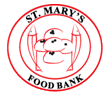 Because food is a RIGHT!Volunteer Application FormThank you for your interest in volunteering with St. Mary’s Food Bank  Here are your next steps: ☐ Step 1 – Complete the volunteer application form. ☐ Step 2 – Read our Volunteer Handbook, print and sign the last three pages. ☐ Step 3 – Commit to volunteering with us for minimum one shift per week for a period of at least three (3) months. Operation Hours:◊ Tuesday 12pm- 2pm◊ Wednesday 7pm-9pm◊ Thursday 7pm- 9pm5715 Coopers Mississauga, ON L4Z 2C7(905) 238-9008☐ Step 4 – Attend a half-day training session by invitation. All information will be kept in strict confidence and adheres to the organization’s privacy policy. Contact InformationName: ____________________________________________________________ Address: ___________________________________________________________ City: ___________________________ Postal Code:  _________________________ Phone: __________________________ Email: _____________________________ Date of Birth (Month and Day):____________________________________________ Education What is your highest level of education? ☐High School      ☐Some Post-Secondary      ☐Post-Secondary      ☐Graduate Degree Applicant Profile What is your main reason(s) for applying? ☐Desire to help others         ☐Interest in community involvement ☐Gain experience                  ☐Establish work record and build resume ☐Meet new people                 ☐Community hours ☐Other (please specify): ___________________________________What type of volunteer activities are you interested in (please check all that apply)? ☐Direct services to Clients     ☐Clerical/Office/Administration         ☐Food Sorting ☐Fund and Food-raising        ☐Training/Facilitation                           ☐Warehouse ☐Computer technology      ☐Pickups/ Drivers                                  ☐Special EventsAvailability Languages  						         Speak   Read   Write English       							☐ 	☐ 	☐ Arabic								☐ 	☐ 	☐  Other (please specify): _____________________ 	☐ 	☐ 	☐ Other (please specify): _____________________ 	☐ 	☐ 	☐ Emergency Contact Name: ____________________________________________________________ Phone: _____________________________Relationship: ______________________ Reference Please list one reference, not including family members. Name: ____________________________________________________________Phone: ____________________________   Relationship:  _____________________ I certify that the information in this application is correct and complete. I agree to behave in accordance with St. Mary’s Food Bank’s code of conduct. I give my permission to the St. Mary’s Food Bank to contact the above reference and to obtain, if required, a criminal record check and/or a driver’s abstract. I understand that I will be advised in advance if a criminal record check and/or a driver’s abstract is required. I understand that if I am below the age of majority I must have my parent/guardian sign and provide their contact information below. Signature:  ______________________________   Date  ______________________  Guardian Signature: ________________________ Date  ______________________MondayTuesdayWednesdayThursdayEvening 5-9pmAfternoon 12-2pmEvening 7-9pmEvening 7-9pm☐☐☐☐